Prénom : ……………………………………..			Date : ………………………….Découvrir l’écrit : PâquesConsigne : reconstitue le mot PANIER.Réécris-le en écriture capitale.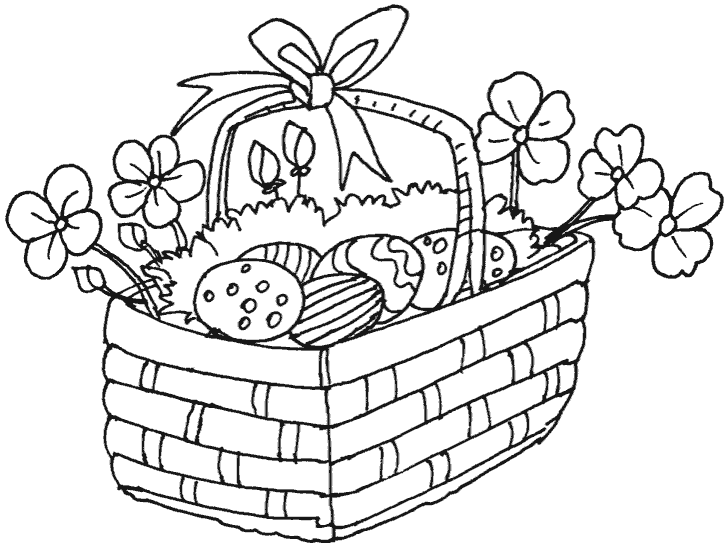 AIPENRrnaepi